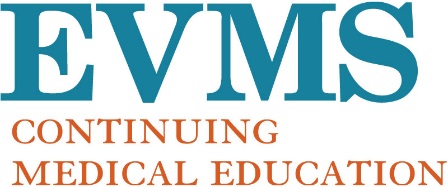 CME Activity: ______	          											   Presentation Title: 													Presenter/Activity Planner:   						                   Activity Date: 			In the past 24 months, have you had any financial relationships with an ineligible company? (see glossary of terms below)   Yes   	No   If yes, please indicate the ineligible company next to the best description of this relationship.Financial Relationship			Ineligible CompanyGrant/Research Support				       								   Consultant													Speakers List													Major Stock Shareholder											Other Financial/Material Support										If yes, will your presentation/participation include any products or services of the above commercial interest?	Yes             No  